I. CÁP ĐIỆN LỰC HẠ THẾ 1- 4 LÕI, LÕI, RUỘT ĐỒNG, CÁCH ĐIỆN PVC , VỎ PVC CVV – 0,6/1KvTổng quan:Cáp điện lực 1 đến 4 lõi , ruột đồng, cách điện và vỏ bằng nhựa PVC, dùng để truyền tải, phân phối điện trong công nghiệp, cấp điện áp 600/1000V, tần số 50Hz, lắp đặt cố địnNhiệt độ làm việc dài hạn cho phép đối với cáp là 70OC. Nhiệt độ cực đại cho phép khi ngắn mạch với thời gian không quá 5 giây        *   140 oC , với mặt cắt lớn hơn 300mm2 .                    *   160 oC với mặt cắt nhỏ hơn hoặc bằng 300mm2  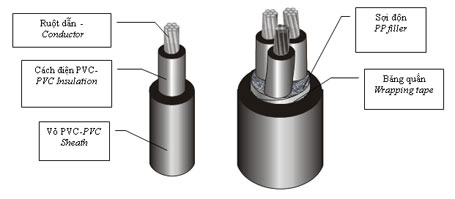 Thông số kỹ thuật:CVV 2 lõi- 300/500 V: TCVN 6610-4CVV 3 lõi- 300/500 V: TCVN 6610-4CVV 4 lõi- 300/500 V: TCVN 6610-4II. CÁP ĐIỆN LỰC HẠ THẾ 1- 4 LÕI, LÕI, RUỘT ĐỒNG, CÁCH ĐIỆN PVC , VỎ PVC,GIÁP BẢO VỆ 2 LỚP BĂNG KIM LOẠI CVV/DTA – 0,6/1 KV1. Tổng quan:-     Công dụng : cáp điện lực 1 đến 4 lõi , ruột đồng, cách điện và vỏ bằng nhựa PVC, giáp 2 lớp băng kim loại bảo vệ, dùng để truyền tải, phân phối điện trong công nghiệp, cấp điện áp 0,6/1kV, tần số 50Hz , lắp đặt cố định 
     -    Nhiệt độ làm việc dài hạn cho phép đối với cáp là 70OC.
     -          Nhiệt độ cực đại cho phép khi ngắn mạch với thời gian không quá 5 giây *   140 oC , với mặt cắt lớn hơn 300mm2 .                
*   160 oC với mặt cắt nhỏ hơn hoặc bằng 300mm2  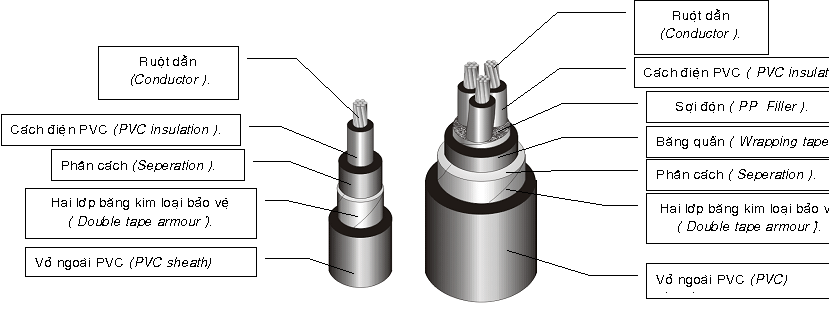 Thông số kỹ thuật:Loại 1 lõi giáp băng nhôm (1 core- double aluminum tape armour) CVV/DATA:Loại 2 lõi giáp băng thép ( 2 core-Double steel tape armour ) CVV/DSTA :Loại 3 lõi giáp băng thép ( 3 core-Double steel tape armour ) CVV/DSTA : III. CÁP ĐIỆN LỰC HẠ THẾ 1- 4 LÕI, LÕI, RUỘT ĐỒNG, CÁCH ĐIỆN PVC , VỎ PVC,GIÁP BẢO VỆ 1 LỚP KIM LOẠI CVV/WA  Tổng quan-  Công dụng: cáp điện lực 1 đến 4 lõi , ruột đồng, cách điện và vỏ bằng nhựa PVC, giáp sợi kim loại  dùng để truyền tải, phân phối điện trong công nghiệp, cấp điện áp 600/1000V, tần số 50Hz, lắp đặt cố định 
- Nhiệt độ làm việc dài hạn cho phép đối với cáp là 70OC. 
- Nhiệt độ  cực đại cho phép khi  ngắn mạch  với thời gian không quá 5 giây :
            *   140 oC , với mặt cắt lớn hơn 300mm2 .                
            *   160 oC với mặt cắt nhỏ hơn hoặc bằng 300mm2 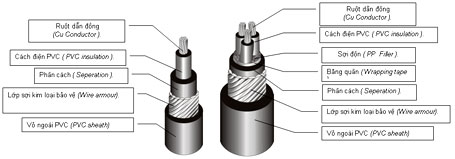 Thông số kỹ thuật:Loại 1 lõi giáp sợi nhôm (1 core - Aluminum wire armour) CVV/AWA:Loại 2 lõi giáp sợi thép (2 core - steel wire armour) CVV/SWA: Loại 3 lõi giáp sợi thép (3 core - steel wire armour) CVV/SWA: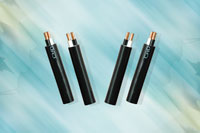 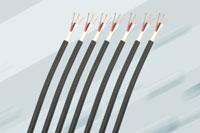 Mặt cắt danh định    Nominal areaKết cấu ContructionĐường kính ruột dẫn   Conductor diameter *Chiều dày cách điện   Insulation thicknessChiều dày vỏ   Sheath thicknessĐường kính tổng         Overall diameter *Khối lượng dây            Weight *Điện trở DC ở 20oC                    DC resistance at 20oC  mm2No/mmmmmmmmmmkg/km/km1,51/1,381,380,71,28,8115,312,11,57/0,521,560,71,29,1123,012,12,51/1,771,770,81,29,9156,87,412,57/0,672,010,81,210,4168,87,414,01/2,242,240,81,210,9202,94,614,07/0,852,550,81,211,5220,34,616,01/2,742,740,81,211,9260,13,086,07/1,043,120,81,212,6283,63,08107/1,354,051,01,416,1466,61,83167/1,705,101,01,418,2642,91,15257/2,146,421,21,422,0973,30,727357/2,527,561,21,625,11297,80,524Mặt cắt danh định    Nominal areaKết cấu ContructionĐường kính ruột dẫn   Conductor diameter *Chiều dày cách điện   Insulation thicknessChiều dày vỏ   Sheath thicknessĐường kính tổng         Overall diameter *Khối lượng dây            Weight *Điện trở DC ở 20oC                    DC resistance at 20oC  mm2No/mmmmmmmmmmkg/km/km1,51/1,381,380,71,29,2129,112,11,57/0,521,560,71,29,6136,912,12,51/1,771,770,81,210,5178,27,412,57/0,672,010,81,211,0190,37,414,01/2,242,240,81,211,5235,64,614,07/0,852,550,81,212,2253,34,616,01/2,742,740,81,413,0319,33,086,07/1,043,120,81,413,8343,93,08107/1,354,051,01,417,1546,91,83167/1,705,101,01,419,7787,51,15257/2,146,421,21,623,91189,90,727357/2,527,561,21,626,71568,00,524Mặt cắt danh định    Nominal areaKết cấu ContructionĐường kính ruột dẫn   Conductor diameter *Chiều dày cách điện   Insulation thicknessChiều dày vỏ   Sheath thicknessĐường kính tổng         Overall diameter *Khối lượng dây            Weight *Điện trở DC ở 20oC                    DC resistance at 20oC  mm2No/mmmmmmmmmmkg/km/km1,51/1,381,380,71,29,9161,012,11,57/0,521,560,71,210,4171,012,12,51/1,771,770,81,211,4225,57,412,57/0,672,010,81,211,9241,47,414,01/2,242,240,81,412,9313,24,614,07/0,852,550,81,413,6337,24,616,01/2,742,740,81,414,5424,83,086,07/1,043,120,81,415,4458,23,08107/1,354,051,01,418,6708,31,83167/1,705,101,01,421,61024,31,15257/2,146,421,21,626,51583,90,727357/2,527,561,21,629,32055,00,524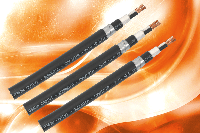 Mã SPCode Ruột dẫn-ConductorRuột dẫn-ConductorRuột dẫn-ConductorBề dàycách điệnInsul. thicknessBề dàybăngTape thicknessBề dày vỏSheath thicknessĐường kính tổngOveral dia.Khối lượng cápApprox. weightĐ. Trở DC ở 20OCDC res. at 200C(Max)Mã SPCode Mặt cắtdanh địnhNominal areaKết cấuStructureĐ/kínhruột dẫnConductor dia.Bề dàycách điệnInsul. thicknessBề dàybăngTape thicknessBề dày vỏSheath thicknessĐường kính tổngOveral dia.Khối lượng cápApprox. weightĐ. Trở DC ở 20OCDC res. at 200C(Max)Mã SPCode mmN0/mmmmmmmmmmmmkg/km/km1051211117/1,404,201,00,51,8143251,711051212147/1,604,801,00,51,8143711,331051213167/1,705,101,00,51,8153951,151051214227/2,006,001,20,51,8164900,841051215257/2,146,421,20,51,8165300,7271051216307/2,306,901,20,51,8175790,6351051217357/2,527,561,20,51,8186500,5241051218387/2,607,801,20,51,8186770,49710512195019/1,809,001,40,51,8198280,38710512206019/2,0010,001,40,51,8209600,30910512217019/2,1410,701,40,51,82110590,26810512228019/2,3011,501,50,51,82211890,23410512239519/2,5212,601,60,51,82313760,193105122410019/2,6013,001,60,51,82414440,184105122512019/2,8014,001,60,51,82516210,153105122612519/2,9014,501,600,51,82517130,147105122715037/2,3016,101,80,51,82720380,124105122818537/2,5217,642,00,51,82923930,0991105122920037/2,6018,202,10,51,83025330,0940105123024061/2,2520,252,20,51,93230420,0754105123125061/2,3020,702,20,51,93331870,0738105123230061/2,5222,682,40,52,03637660,0601105123332561/2,6023,402,40,52,03739700,0576105123440061/2,9026,102,60,52,14048410,0470105123550061/3,2028,802,80,52,34358180,0366105123663061/3,6132,492,80,52,44772270,0283105123780061/4,1036,902,80,52,65391290,0221Mã SPCode Ruột dẫn-ConductorRuột dẫn-ConductorRuột dẫn-ConductorBề dàycách điệnInsul. thicknessBề dàybăngTape thicknessBề dày vỏSheath thicknessĐường kính tổngOveral dia.Khối lượng cápApprox. weightĐ. Trở DC ở 20OCDC res. at 200C(Max)Mã SPCode Mặt cắtdanh địnhNominal areaKết cấuStructureĐ/kínhruột dẫnConductor dia.Bề dàycách điệnInsul. thicknessBề dàybăngTape thicknessBề dày vỏSheath thicknessĐường kính tổngOveral dia.Khối lượng cápApprox. weightĐ. Trở DC ở 20OCDC res. at 200C(Max)Mã SPCode mmN0/mmmmmmmmmmmmkg/kmW/km10513053,57/0,802,401,00,21,8164295,30105130647/0,852,551,00,21,8164494,6110513075,57/1,003,001,00,21,8175133,40105130867/1,043,121,00,21,8175313,08105130987/1,203,601,00,21,8186062,311051310107/1,354,051,00,21,8196831,831051311117/1,404,201,00,21,8207101,711051312147/1,604,801,00,21,8218231,331051313167/1,705,101,00,21,8217681,151051314227/2,006,001,20,21,8239770,841051315257/2,146,421,20,21,82410650,7271051316307/2,306,901,20,21,82511710,6351051317357/2,527,561,20,21,82713260,5241051318387/2,607,801,20,21,82713850,49710513195019/1,809,001,40,21,83017200,38710513206019/2,0010,001,40,21,83320540,30910513217019/2,1410,701,40,21,83422860,26810513228019/2,3011,501,50,51,83830410,23410513239519/2,5212,601,60,51,84135100,193105132410019/2,6013,001,60,51,84136700,184105132512019/2,8014,001,60,51,84441070,153105132612519/2,9014,501,60,51,84543490,147105132715037/2,3016,101,80,51,84951560,124105132818537/2,5217,642,00,51,85460940,0991105132920037/2,6018,202,10,51,85664870,0940105133024061/2,2520,252,20,51,96076580,0754105133125061/2,3020,702,20,51,96280110,0738105133230061/2,5222,682,40,52,06793710,0601105133332561/2,6023,402,40,52,06898750,0576105133440061/2,9026,102,60,52,175119880,0470Mã SPcode Ruột dẫn-ConductorRuột dẫn-ConductorRuột dẫn-ConductorBề dàycách điệnInsul. thicknessBề dàybăngTape thicknessBề dày vỏSheath thicknessĐường kính tổngOveral dia.Khối lượng cápApprox. weightĐ. Trở DC ở 20OCDC res. at 200C(Max)Mã SPcode Mặt cắtdanh địnhNominal areaKết cấuStructureĐ/kínhruột dẫnConductor dia.Bề dàycách điệnInsul. thicknessBề dàybăngTape thicknessBề dày vỏSheath thicknessĐường kính tổngOveral dia.Khối lượng cápApprox. weightĐ. Trở DC ở 20OCDC res. at 200C(Max)Mã SPcode mmN0/mmmmmmmmmmmmkg/kmW/km10514042,57/0,672,010,80,21,8153887,4110514053,57/0,802,401,00,21,8174855,30105140647/0,852,551,00,21,8175104,6110514075,57/1,003,001,00,21,8185893,40105140867/1,043,121,00,21,8186123,08105140987/1,203,601,00,21,8197082,311051410107/1,354,051,00,21,8208061,831051411117/1,404,201,00,21,8218401,711051412147/1,604,801,00,21,8229861,331051413167/1,705,101,00,21,8229601,151051414227/2,006,001,20,21,82512390,841051415257/2,146,421,20,21,82613590,7271051416307/2,306,901,20,21,82715050,6351051417357/2,527,561,20,21,82817180,5241051418387/2,607,801,20,21,82918000,49710514195019/1,809,001,40,21,83323030,38710514206019/2,0010,001,40,21,83631480,30910514217019/2,1410,701,40,21,83834880,26810514228019/2,3011,501,50,51,84039340,23410514239519/2,5212,601,60,51,84345700,193105142410019/2,6013,001,60,51,84448150,184105142512019/2,8014,001,60,51,84754130,153105142612519/2,9014,501,60,51,84857160,147105142715037/2,3016,101,80,51,85368780,124105142818537/2,5217,642,00,51,85781670,0991105142920037/2,6018,202,10,51,85985990,0940105143024061/2,2520,252,20,51,965103130,0754105143125061/2,3020,702,20,51,966106860,0738105143230061/2,5222,682,40,52,071125940,0601105143332561/2,6023,402,40,52,073133090,0576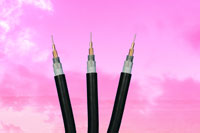 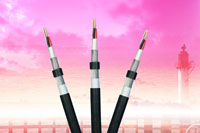 Mã SPCODE Ruột dẫn-ConductorRuột dẫn-ConductorRuột dẫn-ConductorBề dàycách điệnInsul. thicknessSố sợi / đkính sợi giápN0 / Dia.of armour wireBề dày vỏSheath thicknessĐường kính tổngOveral dia.Khối lượng cápApprox. weightĐ. Trở DC ở 20OCDC res. at 200C(Max)Mã SPCODE Mặt cắtdanh địnhNominal areaKết cấuStructureĐ/kínhruột dẫnConductor dia.Bề dàycách điệnInsul. thicknessSố sợi / đkính sợi giápN0 / Dia.of armour wireBề dày vỏSheath thicknessĐường kính tổngOveral dia.Khối lượng cápApprox. weightĐ. Trở DC ở 20OCDC res. at 200C(Max)Mã SPCODE mmN0/mmmmmmmmmmmmkg/km/km1051811117/1,404,201,033/ 0,81,8132971,711051812147/1,604,801,036/ 0,81,8143421,331051813167/1,705,101,037/ 0,81,8143651,151051814227/2,006,001,242/ 0,81,8154570,841051815257/2,146,421,243/ 0,81,8164950,7271051816307/2,306,901,245/ 0,81,8165430,6351051817357/2,527,561,248/ 0,81,8176140,5241051818387/2,607,801,249/ 0,81,8176400,49710518195019/1,809,001,455/ 0,81,8197870,38710518206019/2,0010,001,458/ 0,81,8209150,30910518217019/2,1410,701,432/ 1,61,82211180,26810518228019/2,3011,501,534/ 1,61,82312510,23410518239519/2,5212,601,636/ 1,61,82514390,193105182410019/2,6013,001,637/ 1,61,82515090,184105182512019/2,8014,001,639/ 1,61,82616900,153105182612519/2,9014,501,6040/ 1,61,82717840,147105182715037/2,3016,101,843/ 1,61,82821100,124105182818537/2,5217,642,047/ 1,61,83024720,0991105182920037/2,6018,202,149/ 1,61,93126320,0940105183024061/2,2520,252,243/ 2,02,03532320,0754105183125061/2,3020,702,244/ 2,02,03532800,0738105183230061/2,5222,682,448/2,02,13839760,0601105183332561/2,6023,402,449/2,02,13941840,0576105183440061/2,9026,102,653/2,02,24250670,0470105183550061/3,2028,802,847/2,52,44762110,0366105183663061/3,6132,492,852/2,52,55176590,0283105183780061/4,1036,902,857/2,52,75695980,0221Mã SPcode Ruột dẫn-ConductorRuột dẫn-ConductorRuột dẫn-ConductorBề dàycách điệnInsul. thicknessSố sợi / đkính sợi giápN0 / Dia.of armour wireBề dày vỏSheath thicknessĐường kính tổngOveral dia.Khối lượng cápApprox. weightĐ. Trở DC ở 20OCDC res. at 200C(Max)Mã SPcode Mặt cắtdanh địnhNominal areaKết cấuStructureĐ/kínhruột dẫnConductor dia.Bề dàycách điệnInsul. thicknessSố sợi / đkính sợi giápN0 / Dia.of armour wireBề dày vỏSheath thicknessĐường kính tổngOveral dia.Khối lượng cápApprox. weightĐ. Trở DC ở 20OCDC res. at 200C(Max)mmN0/mmmmmmmmmmmmkg/km/km105190327/0,601,800,839/ 0,81,8153969,4310519042,57/0,672,010,840/0,81,8154207,4110519053,57/0,802,400,846/0,81,8175125,30105190647/0,852,550,947/0,81,8175334,6110519075,57/1,003,001,051/0,81,8186053,40105190867/1,043,121,052/0,81,8186243,08105190987/1,203,601,055/0,81,8197032,311051910107/1,354,051,059/0,81,8207881,831051911117/1,404,201,031/1,61,82210821,711051912147/1,604,801,033/1,61,82312171,331051913167/1,705,101,033/1,61,82311611,151051914227/2,006,001,238/1,61,82614260,841051915257/2,146,421,240/1,61,82715380,7271051916307/2,306,901,242/1,61,82816670,6351051917357/2,527,561,244/1,61,82918420,5241051918387/2,607,801,245/1,61,82919130,49710519195019/1,809,001,441/2,01,93425430,38710519206019/2,0010,001,445/2,02,03619580,30910519217019/2,1410,701,447/2,02,13832290,26810519228019/2,3011,501,550/2,02,14035760,23410519239519/2,5212,601,654/2,02,24340880,193105192410019/2,6013,001,645/2,52,34546640,184105192512019/2,8014,001,647/2,52,44751360,153105192612519/2,9014,501,649/2,52,44854290,147105192715037/2,3016,101,853/2,52,65263300,124105192818537/2,5217,642,059/2,52,75773860,0991Mã SPCODE Ruột dẫn-ConductorRuột dẫn-ConductorRuột dẫn-ConductorBề dàycách điệnInsul. thicknessSố sợi / đkính sợi giápN0 / Dia.of armour wireBề dày vỏSheath thicknessĐường kính tổngOveral dia.Khối lượng cápApprox. weightĐ. Trở DC ở 20OCDC res. at 200C(Max)Mã SPCODE Mặt cắtdanh địnhNominal areaKết cấuStructureĐ/kínhruột dẫnConductor dia.Bề dàycách điệnInsul. thicknessSố sợi / đkính sợi giápN0 / Dia.of armour wireBề dày vỏSheath thicknessĐường kính tổngOveral dia.Khối lượng cápApprox. weightĐ. Trở DC ở 20OCDC res. at 200C(Max)mmN0/mmmmmmmmmmmmkg/kmW/km10520021,57/0,521,500,839/0,81,81540012,10105200327/0,601,800,841/0,81,8154359,4310520042,57/0,672,010,842/0,81,8164647,4110520053,57/0,802,401,049/0,81,8175735,30105200647/0,852,551,050/0,81,8185994,6110520075,57/1,003,001,054/0,81,8196863,40105200867/1,043,121,055/0,81,8197103,08105200987/1,203,601,059/0,81,8208132,311052010107/1,354,051,032/1,61,82311881,831052011117/1,404,201,033/1,81,82312361,711052012147/1,604,801,035/1,61,82414021,331052013167/1,705,101,035/1,61,82413751,151052014227/2,006,001,241/1,61,82717240,841052015257/2,146,421,242/1,61,82818520,7271052016307/2,306,901,244/1,61,82920210,6351052017357/2,527,561,247/1,61,83022690,5241052018387/2,607,801,248/1,81,93123760,49710520195019/1,809,001,445/2,02,03632070,38710520206019/2,0010,001,448/2,02,13836820,30910520217019/2,1410,701,450/2,02,14040210,26810520228019/2,3011,501,554/2,02,24245200,23410520239519/2,5212,601,647/2,52,44656070,193105202410019/2,6013,001,648/2,52,44858680,184105202512019/2,8014,001,651/2,52,55065360,153105202612519/2,9014,501,652/2,52,55168540,147105202715037/2,3016,101,858/2,52,75681490,124